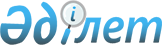 О городском бюджете на 2013-2015 годы
					
			Утративший силу
			
			
		
					Решение Кентауского городского маслихата Южно-Казахстанской области от 21 декабря 2012 года № 71. Зарегистрировано Департаментом юстиции  Южно-Казахстанской области 8 января 2013 года № 2201. Утратило силу в связи с истечением срока применения - (письмо Кентауского городского маслихата Южно-Казахстанской области от 16 января 2014 года № 06-13/10)      Сноска. Утратило силу в связи с истечением срока применения - (письмо Кентауского городского маслихата Южно-Казахстанской области от 16.01.2014 № 06-13/10).      Примечание РЦПИ.

      В тексте документа сохранена пунктуация и орфография оригинала.

      В соответствии с пунктом 2 статьи 9, пунктом 2 статьи 75 Бюджетного кодекса Республики Казахстан от 4 декабря 2008 года, подпунктом 1) пункта 1 статьи 6 Закона Республики Казахстан от 23 января 2001 года «О местном государственном управлении и самоуправлении в Республике Казахстан» и решением Южно-Казахстанского областного маслихата от 7 декабря 2012 года № 9/71-V «Об областном бюджете на 2013-2015 годы», зарегистрированного в Реестре государственной регистрации нормативных правовых актов № 2172 Кентауский городской маслихат РЕШИЛ:



      1. Утвердить городской бюджет города Кентау на 2013-2015 годы согласно приложениям 1, 2 и 3 соответственно, в том числе на 2013 год в следующих объемах:



      1) доходы – 5 559 070 тысяч тенге, в том числе по:

      налоговым поступлениям – 700 888 тысяч тенге;

      неналоговым поступлениям – 10 004 тысяч тенге;

      поступлениям от продажи основного капитала – 10 100 тысяч тенге;

      поступлениям трансфертов – 4 838 078 тысяч тенге;



      2) затраты – 5 623 644 тысяч тенге;



      3) чистое бюджетное кредитование – 4 437 тысяч тенге, в том числе:

      бюджетные кредиты – 5 193 тысяч тенге;

      погашение бюджетных кредитов – 756 тысяч тенге;



      4) сальдо по операциям с финансовыми активами – 0 тенге, в том числе:

      приобретение финансовых активов – 0 тенге;

      поступления от продажи финансовых активов государства – 0 тенге;



      5) дефицит (профицит) бюджета – -69 011 тысяч тенге;



      6) финансирование дефицита (использование профицита) бюджета – 69 011 тысяч тенге, в том числе:

      поступление займов – 5 193 тысяч тенге;

      погашение займов – 756 тысяч тенге;

      используемые остатки бюджетных средств – 64 574 тысяч тенге.

      Сноска. Пункт 1 в редакции решения Кентауского городского маслихата Южно-Казахстанской области от 11.12.2013 № 129 (вводится в действие с 01.01.2013).



      2. Установить на 2013 год норматив распределения в городской бюджет от общей суммы поступлений индивидуального подоходного налога и социального налога в размере 50 процентов и объемы бюджетных субвенций, передаваемых из областного бюджета в бюджет города 2986916 тысяч тенге.



      3. Утвердить резерв акимата города на 2013 год в сумме 10807 тысяч тенге.



      4. В соответствии с пунктом 2 статьи 238 Трудового Кодекса Республики Казахстан от 15 мая 2007 года установить надбавки к заработной плате за счет средств городского бюджета гражданским служащим социального обеспечения, образования, культуры и спорта, работающим в аульной (сельской) местности в аулах (селах) Байылдыр, Кантаги, Карнак в размере 25 процентов, в ауле (селе) Ачисай в размере 30 процентов, из-за отдаленности села Ачисай от города Кентау, низкого уровня социально-экономического развития села, плохого материального положения населения села, отсутствия промышленного производства, слабого развития инфраструктуры села.



      5. Утвердить перечень местных бюджетных программ, не подлежащих секвестру в процессе исполнения местных бюджетов на 2013 год согласно приложению 4.



      6. Утвердить на 2013 год объем поступлений в Национальный фонд Республики Казахстан от продажи земельных участков сельскохозяйственного назначения в сумме 502 тысяч тенге согласно приложению 5.



      7. Утвердить затраты акимов сельских округов города Кентау на 2013-2015 годы согласно приложениям 6, 7, 8.



      8. Настоящее решение вводится в действие с 1 января 2013 года.       Председатель сессии

      городского маслихата                       М. Турисбеков

      

      Секретарь городского маслихата             К. Сырлыбаев      

      Приложение № 1

      к решению Кентауского

      городского маслихата

      от 21 декабря 2012 года № 71       Городской бюджет на 2013 год      Сноска. Приложение 1 в редакции решения Кентауского городского маслихата Южно-Казахстанской области от 11.12.2013 № 129 (вводится в действие с 01.01.2013).

      Приложение № 2

      к решению Кентауского

      городского маслихата

      от 21 декабря 2012 года № 71       Городской бюджет на 2014 год      Сноска. Приложение 2 в редакции решения Кентауского городского маслихата Южно-Казахстанской области от 11.12.2013 № 129 (вводится в действие с 01.01.2013).

      Приложение № 3

      к решению Кентауского

      городского маслихата

      от 21 декабря 2012 года № 71       Городской бюджет на 2015 год      Сноска. Приложение 3 в редакции решения Кентауского городского маслихата Южно-Казахстанской области от 30.01.2013 № 79 (вводится в действие с 01.01.2013).

      Приложение № 4

      к решению Кентауского

      городского маслихата

      от 21 декабря 2012 года № 71       Перечень бюджетных программ на 2013 год,

      не подлежащих секвестру в процессе исполнения местного бюджета 

      Приложение № 5

      к решению Кентауского

      городского маслихата

      от 21 декабря 2012 года № 71       Объем поступлений в Национальный фонд Республики Казахстан от продажи земельных участков сельскохозяйственного назначения на 2013 год

      Приложение № 6

      к решению Кентауского

      городского маслихата

      от 21 декабря 2012 года № 71       Бюджетные программы аулов города Кентау на 2013 год      Сноска. Приложение 6 в редакции решения Кентауского городского маслихата Южно-Казахстанской области от 11.12.2013 № 129 (вводится в действие с 01.01.2013).      

      Приложение № 7

      к решению Кентауского

      городского маслихата

      от 21 декабря 2012 года № 71       Бюджетные программы аулов города Кентау на 2014 год

      Приложение № 8

      к решению Кентауского

      городского маслихата

      от 21 декабря 2012 года № 71 Бюджетные программы аулов города Кентау на 2015 год      
					© 2012. РГП на ПХВ «Институт законодательства и правовой информации Республики Казахстан» Министерства юстиции Республики Казахстан
				НаименованиеСумма, тысяч тенгеКатегорияКатегорияКатегорияКатегорияСумма, тысяч тенгеКлассКлассКлассСумма, тысяч тенгеПодклассПодклассСумма, тысяч тенге111231. Доходы5 559 0701Налоговые поступления700 88801Подоходный налог312 8392Индивидуальный подоходный налог312 83903Социальный налог228 8521Социальный налог228 85204Hалоги на собственность125 6491Hалоги на имущество46 9843Земельный налог22 7534Hалог на транспортные средства55 6715Единый земельный налог24105Внутренние налоги на товары, работы и услуги21 7952Акцизы3 0983Поступления за использование природных и других ресурсов8 3504Сборы за ведение предпринимательской и профессиональной деятельности9 4975Налог на игорный бизнес85007Прочие налоги3 8361Прочие налоги3 83608Обязательные платежи, взимаемые за совершение юридически значимых действий и (или) выдачу документов уполномоченными на то государственными органами или должностными лицами7 9171Государственная пошлина7 9172Неналоговые поступления10 00401Доходы от государственной собственности6 2361Поступления части чистого дохода государственных предприятий3835Доходы от аренды имущества, находящегося в государственной собственности5 85306Прочие неналоговые поступления3 7681Прочие неналоговые поступления3 7683Поступления от продажи основного капитала10 10001Продажа государственного имущества, закрепленного за государственными учреждениями5001Продажа государственного имущества, закрепленного за государственными учреждениями50003Продажа земли и нематериальных активов9 6001Продажа земли9 6004Поступления трансфертов 4 838 07802Трансферты из вышестоящих органов государственного управления4 838 0782Трансферты из областного бюджета4 838 078Функциональная группаФункциональная подгруппаАдминистратор бюджетных программПрограммаНаименованиеСумма, тысяч тенге2. Затраты5 623 644 01Государственные услуги общего характера173 949 1Представительные, исполнительные и другие органы, выполняющие общие функции государственного управления140 469 112Аппарат маслихата района (города областного значения)13 709 001Услуги по обеспечению деятельности маслихата района (города областного значения)13 574 003Капитальные расходы государственных органов135 122Аппарат акима района (города областного значения)55 492 001Услуги по обеспечению деятельности акима района (города областного значения)55 181 003Капитальные расходы государственного органа 311 123Аппарат акима района в городе, города районного значения, поселка, аула (села), аульного (сельского) округа71 268 001Услуги по обеспечению деятельности акима района в городе, города районного значения, поселка, аула (села), аульного (сельского) округа68 213 022Капитальные расходы государственного органа3 055 2Финансовая деятельность1 661 459Отдел экономики и финансов района (города областного значения)1 661 003Проведение оценки имущества в целях налогообложения1 002010Приватизация, управление коммунальным имуществом, постприватизационная деятельность и регулирование споров, связанных с этим 140011Учет, хранение, оценка и реализация имущества, поступившего в коммунальную собственность5199Прочие государственные услуги общего характера31 819 459Отдел экономики и финансов района (города областного значения)31 819 001Услуги по реализации государственной политики в области формирования и развития экономической политики, государственного планирования, исполнения бюджета и управления коммунальной собственностью района (города областного значения)31 059 015Капитальные расходы государственного органа 760 02Оборона173 825 1Военные нужды7 655 122Аппарат акима района (города областного значения)7 655 005Мероприятия в рамках исполнения всеобщей воинской обязанности7 6552Организация работы по чрезвычайным ситуациям166 170122Аппарат акима района (города областного значения)166 170006Предупреждение и ликвидация чрезвычайных ситуаций масштаба района (города областного значения)165 868007Мероприятия по профилактике и тушению степных пожаров районного (городского) масштаба, а также пожаров в населенных пунктах, в которых не созданы органы государственной противопожарной службы30203Общественный порядок, безопасность, правовая, судебная, уголовно-исполнительная деятельность8 729 1Правоохранительная деятельность8 729 458Отдел жилищно-коммунального хозяйства, пассажирского транспорта и автомобильных дорог района (города областного значения)8 729 021Обеспечение безопасности дорожного движения в населенных пунктах8 72904Образование3 955 621 1Дошкольное воспитание и обучение586 487 123Аппарат акима района в городе, города районного значения, поселка, аула (села), аульного (сельского) округа69 762 004Обеспечение деятельности организаций дошкольного воспитания и обучения35 448 041Реализация государственного образовательного заказа в дошкольных организациях образования34 314 464Отдел образования района (города областного значения)516 725 009Обеспечение деятельности организаций дошкольного воспитания и обучения201 057040Реализация государственного образовательного заказа в дошкольных организациях образования315 6682Начальное, основное среднее и общее среднее образование2 118 658 123Аппарат акима района в городе, города районного значения, поселка, аула (села), аульного (сельского) округа4 873 005Организация бесплатного подвоза учащихся до школы и обратно в аульной (сельской) местности4 873 464Отдел образования района (города областного значения)2 113 785 003Общеобразовательное обучение2 026 194 006Дополнительное образование для детей87 591 9Прочие услуги в области образования1 250 476464Отдел образования района (города областного значения)185 979001Услуги по реализации государственной политики на местном уровне в области образования 7 825005Приобретение и доставка учебников, учебно-методических комплексов для государственных учреждений образования района (города областного значения)35 023007Проведение школьных олимпиад, внешкольных мероприятий и конкурсов районного (городского) масштаба344012Капитальные расходы государственных органов1 609015Ежемесячная выплата денежных средств опекунам (попечителям) на содержание ребенка-сироты (детей-сирот), и ребенка (детей), оставшегося без попечения родителей27 554020Обеспечение оборудованием, программным обеспечением детей-инвалидов, обучающихся на дому10 987067Капитальные расходы подведомственных государственных учреждений и организаций102 637467Отдел строительства района (города областного значения)1 064 497037Строительство и реконструкция объектов образования1 064 49705Здравоохранение25 9Прочие услуги в области здравоохранения25 123Аппарат акима района в городе, города районного значения, поселка, аула (села), аульного (сельского) округа25 002Организация в экстренных случаях доставки тяжелобольных людей до ближайшей организации здравоохранения, оказывающей врачебную помощь2506Социальная помощь и социальное обеспечение297 038 2Социальная помощь267 338 451Отдел занятости и социальных программ района (города областного значения)265 636 002Программа занятости26 928 004Оказание социальной помощи на приобретение топлива специалистам здравоохранения, образования, социального обеспечения, культуры, спорта и ветеринарии в сельской местности в соответствии с законодательством Республики Казахстан6 359 005Государственная адресная социальная помощь3 048006Оказание жилищной помощи 16 850007Социальная помощь отдельным категориям нуждающихся граждан по решениям местных представительных органов14 959010Материальное обеспечение детей-инвалидов, воспитывающихся и обучающихся на дому1 328014Оказание социальной помощи нуждающимся гражданам на дому32 098 016Государственные пособия на детей до 18 лет141 585 017Обеспечение нуждающихся инвалидов обязательными гигиеническими средствами и предоставление услуг специалистами жестового языка, индивидуальными помощниками в соответствии с индивидуальной программой реабилитации инвалида22 481 464Отдел образования района (города областного значения)1 702 008Социальная поддержка обучающихся и воспитанников организаций образования очной формы обучения в виде льготного проезда на общественном транспорте (кроме такси) по решению местных представительных органов1 702 9Прочие услуги в области социальной помощи и социального обеспечения29 700 451Отдел занятости и социальных программ района (города областного значения)29 700 001Услуги по реализации государственной политики на местном уровне в области обеспечения занятости и реализации социальных программ для населения27 634 011Оплата услуг по зачислению, выплате и доставке пособий и других социальных выплат1 520021Капитальные расходы государственного органа 54607Жилищно-коммунальное хозяйство289 398 1Жилищное хозяйство26 527123Аппарат акима района в городе, города районного значения, поселка, аула (села), аульного (сельского) округа173027Ремонт и благоустройство объектов в рамках развития городов и сельских населенных пунктов по Дорожной карте занятости 2020173458Отдел жилищно-коммунального хозяйства, пассажирского транспорта и автомобильных дорог района (города областного значения)16 600031Изготовление технических паспортов на объекты кондоминиумов1 500 033Проектирование, развитие, обустройство и (или) приобретение инженерно-коммуникационной инфраструктуры 15 100 467Отдел строительства района (города областного значения)7 364 003Проектирование, строительство и (или) приобретение жилья коммунального жилищного фонда 7 364 479Отдел жилищной инспекции2 390 001Услуги по реализации государственной политики на местном уровне в области жилищного фонда2 090 005Капитальные расходы государственного органа 300 2Коммунальное хозяйство160 106 123Аппарат акима района в городе, города районного значения, поселка, аула (села), аульного (сельского) округа2 480 014Организация водоснабжения населенных пунктов2 480 458Отдел жилищно-коммунального хозяйства, пассажирского транспорта и автомобильных дорог района (города областного значения)157 484 012Функционирование системы водоснабжения и водоотведения3 000 058Развитие системы водоснабжения и водоотведения в сельских населенных пунктах154 484 467Отдел строительства района (города областного значения)142 006Развитие системы водоснабжения и водоотведения142 3Благоустройство населенных пунктов102 765123Аппарат акима района в городе, города районного значения, поселка, аула (села), аульного (сельского) округа9 855 008Освещение улиц населенных пунктов3 188 009Обеспечение санитарии населенных пунктов1 822 010Содержание мест захоронений и погребение безродных2 185 011Благоустройство и озеленение населенных пунктов2 660 458Отдел жилищно-коммунального хозяйства, пассажирского транспорта и автомобильных дорог района (города областного значения)92 910 015Освещение улиц в населенных пунктах28 299016Обеспечение санитарии населенных пунктов24 997017Содержание мест захоронений и захоронение безродных2 237018Благоустройство и озеленение населенных пунктов37 37708Культура, спорт, туризм и информационное пространство329 834 1Деятельность в области культуры143 864 455Отдел культуры и развития языков района (города областного значения)35 354 003Поддержка культурно-досуговой работы35 354467Отдел строительства района (города областного значения)108 510011Развитие объектов культуры108 5102Спорт116 023 465Отдел физической культуры и спорта района (города областного значения)70 983 005Развитие массового спорта и национальных видов спорта 66 117 006Проведение спортивных соревнований на районном (города областного значения) уровне1 197007Подготовка и участие членов сборных команд района (города областного значения) по различным видам спорта на областных спортивных соревнованиях3 669467Отдел строительства района (города областного значения)45 040008Развитие объектов спорта и туризма45 0403Информационное пространство41 038 455Отдел культуры и развития языков района (города областного значения)31 329 006Функционирование районных (городских) библиотек26 418007Развитие государственного языка и других языков народа Казахстана4 911456Отдел внутренней политики района (города областного значения)9 709 002Услуги по проведению государственной информационной политики через газеты и журналы 5 853 005Услуги по проведению государственной информационной политики через телерадиовещание3 856 9Прочие услуги по организации культуры, спорта, туризма и информационного пространства28 909 455Отдел культуры и развития языков района (города областного значения)8 475 001Услуги по реализации государственной политики на местном уровне в области развития языков и культуры7 042 010Капитальные расходы государственного органа 134 032Капитальные расходы подведомственных государственных учреждений и организаций1 299 456Отдел внутренней политики района (города областного значения)13 891 001Услуги по реализации государственной политики на местном уровне в области информации, укрепления государственности и формирования социального оптимизма граждан8 857 003Реализация мероприятий в сфере молодежной политики4 439006Капитальные расходы государственного органа 185032Капитальные расходы подведомственных государственных учреждений и организаций410465Отдел физической культуры и спорта района (города областного значения)6 543001Услуги по реализации государственной политики на местном уровне в сфере физической культуры и спорта5 445032Капитальные расходы подведомственных государственных учреждений и организаций1 09809Топливно-энергетический комплекс и недропользование56 1389Прочие услуги в области топливно-энергетического комплекса и недропользования56 138458Отдел жилищно-коммунального хозяйства, пассажирского транспорта и автомобильных дорог района (города областного значения)56 138019Развитие теплоэнергетической системы56 13810Сельское, водное, лесное, рыбное хозяйство, особо охраняемые природные территории, охрана окружающей среды и животного мира, земельные отношения55 754 1Сельское хозяйство37 872 467Отдел строительства района (города областного значения)11 333 010Развитие объектов сельского хозяйства11 333 473Отдел ветеринарии района (города областного значения)16 026 001Услуги по реализации государственной политики на местном уровне в сфере ветеринарии8 571 003Капитальные расходы государственного органа130 005Обеспечение функционирования скотомогильников (биотермических ям) 982006Организация санитарного убоя больных животных20 007Организация отлова и уничтожения бродячих собак и кошек1976008Возмещение владельцам стоимости изымаемых и уничтожаемых больных животных, продуктов и сырья животного происхождения85 009Проведение ветеринарных мероприятий по энзоотическим болезням животных4 262 477Отдел сельского хозяйства и земельных отношений района (города областного значения) 10 513 001Услуги по реализации государственной политики на местном уровне в сфере сельского хозяйства и земельных отношений9 975 099Реализация мер по оказанию социальной поддержки специалистов538 9Прочие услуги в области сельского, водного, лесного, рыбного хозяйства, охраны окружающей среды и земельных отношений17 882 473Отдел ветеринарии района (города областного значения)17 882 011Проведение противоэпизоотических мероприятий17 882 11Промышленность, архитектурная, градостроительная и строительная деятельность32 407 2Архитектурная, градостроительная и строительная деятельность32 407 467Отдел строительства района (города областного значения)9 458 001Услуги по реализации государственной политики на местном уровне в области строительства9 458 468Отдел архитектуры и градостроительства района (города областного значения)22 949 001Услуги по реализации государственной политики в области архитектуры и градостроительства на местном уровне 6 900 003Разработка схем градостроительного развития территории района и генеральных планов населенных пунктов15 929 004Капитальные расходы государственных органов120 12Транспорт и коммуникации11 244 1Автомобильный транспорт11 244 123Аппарат акима района в городе, города районного значения, поселка, аула (села), аульного (сельского) округа4 590 013Обеспечение функционирования автомобильных дорог в городах районного значения, поселках, аулах (селах), аульных (сельских) округах4 590 458Отдел жилищно-коммунального хозяйства, пассажирского транспорта и автомобильных дорог района (города областного значения)6 654 023Обеспечение функционирования автомобильных дорог6 65413Прочие198 713 3Поддержка предпринимательской деятельности и защита конкуренции15 613 469Отдел предпринимательства района (города областного значения)15 613 001Услуги по реализации государственной политики на местном уровне в области развития предпринимательства и промышленности 14 563 004Капитальные расходы государственного органа 1 050 9Прочие183 100 123Аппарат акима района в городе, города районного значения, поселка, аула (села), аульного (сельского) округа9 915040Реализация мер по содействию экономическому развитию регионов в рамках Программы «Развитие регионов» 9 915455Отдел культуры и развития языков района (города областного значения)9 423040Реализация мер по содействию экономическому развитию регионов в рамках Программы «Развитие регионов»9 423458Отдел жилищно-коммунального хозяйства, пассажирского транспорта и автомобильных дорог района (города областного значения)132 018 001Услуги по реализации государственной политики на местном уровне в области жилищно-коммунального хозяйства, пассажирского транспорта и автомобильных дорог 31 815 013Капитальные расходы государственного органа 170 085Реализация бюджетных инвестиционных проектов в рамках Программы развития моногородов на 2012-2020 годы100 033 459Отдел экономики и финансов района (города областного значения)31 744012Резерв местного исполнительного органа района (города областного значения) 31 74414Обслуживание долга41Обслуживание долга4459Отдел экономики и финансов района (города областного значения)4021Обслуживание долга местных исполнительных органов по выплате вознаграждений и иных платежей по займам из областного бюджета415Трансферты40 965 1Трансферты40 965 459Отдел экономики и финансов района (города областного значения)40 965 006Возврат неиспользованных (недоиспользованных) целевых трансфертов35 282 024Целевые текущие трансферты в вышестоящие бюджеты в связи с передачей функций государственных органов из нижестоящего уровня государственного управления в вышестоящий5 683 3. Чистое бюджетное кредитование4 437 Функциональная группаФункциональная подгруппаАдминистратор бюджетных программПрограммаНаименование Сумма, тысяч тенгеБюджетные кредиты5 19310Сельское, водное, лесное, рыбное хозяйство, особо охраняемые природные территории, охрана окружающей среды и животного мира, земельные отношения5 193 1Сельское хозяйство5 193 477Отдел сельского хозяйства и земельных отношений района (города областного значения) 5 193 004Бюджетные кредиты для реализации мер социальной поддержки специалистов5 193 КатегорияКлассПодклассСпецификаНаименование Сумма, тысяч тенгеПогашение бюджетных кредитов756 5Погашение бюджетных кредитов756 01Погашение бюджетных кредитов756 1Погашение бюджетных кредитов, выданных из государственного бюджета756 13Погашение бюджетных кредитов, выданных из местного бюджета физическим лицам756 4. Сальдо по операциям с финансовыми активами0Функциональная группаФункциональная подгруппаАдминистратор бюджетных программПрограммаНаименование Сумма, тысяч тенгеПриобретение финансовых активов013Прочие09Прочие0458Отдел жилищно-коммунального хозяйства, пассажирского транспорта и автомобильных дорог района (города областного значения)0065Формирование или увеличение уставного капитала юридических лиц0Поступления от продажи финансовых активов государства05. Дефицит (профицит) бюджета -69 0116. Финансирование дефицита (использование профицита) бюджета69 011КатегорияКлассПодклассСпецификаНаименование Сумма, тысяч тенгеПоступление займов5 1937Поступление займов5 19301Внутренние государственные займы5 1932Договоры займа5 19303Займы, получаемые местным исполнительным органом района (города областного значения)5 193Функциональная группаФункциональная подгруппаАдминистратор бюджетных программПрограммаНаименование Сумма, тысяч тенгеПогашение займов75616Погашение займов7561Погашение займов756459Отдел экономики и финансов района (города областного значения)756005Погашение долга местного исполнительного органа перед вышестоящим бюджетом756Используемые остатки бюджетных средств64 574КатегорияКлассПодклассНаименование Сумма, тысяч тенге111231. Доходы4 324 3891Налоговые поступления555 51801Подоходный налог218 4062Индивидуальный подоходный налог218 40603Социальный налог164 7751Социальный налог164 77504Hалоги на собственность133 2781Hалоги на имущество43 5493Земельный налог32 7634Hалог на транспортные средства56 7235Единый земельный налог24305Внутренние налоги на товары, работы и услуги29 4992Акцизы2 9303Поступления за использование природных и других ресурсов12 3624Сборы за ведение предпринимательской и профессиональной деятельности12 9845Налог на игорный бизнес1 22308Обязательные платежи, взимаемые за совершение юридически значимых действий и (или) выдачу документов уполномоченными на то государственными органами или должностными лицами9 5601Государственная пошлина9 5602Неналоговые поступления11 56001Доходы от государственной собственности3 5315Доходы от аренды имущества, находящегося в государственной собственности3 53106Прочие неналоговые поступления8 0291Прочие неналоговые поступления8 0293Поступления от продажи основного капитала9 74703Продажа земли и нематериальных активов9 7471Продажа земли9 7474Поступления трансфертов 3 747 56402Трансферты из вышестоящих органов государственного управления3 747 5642Трансферты из областного бюджета3 747 564Функциональная группаФункциональная подгруппаАдминистратор бюджетных программПрограммаСумма, тысяч тенгеНаименование 2. Затраты4 324 389 01Государственные услуги общего характера162 882 1Представительные, исполнительные и другие органы, выполняющие общие функции государственного управления132 672 112Аппарат маслихата района (города областного значения)14 002 001Услуги по обеспечению деятельности маслихата района (города областного значения)14 002 122Аппарат акима района (города областного значения)51 902 001Услуги по обеспечению деятельности акима района (города областного значения)51 902 123Аппарат акима района в городе, города районного значения, поселка, аула (села), аульного (сельского) округа66 768 001Услуги по обеспечению деятельности акима района в городе, города районного значения, поселка, аула (села), аульного (сельского) округа66 228 022Капитальные расходы государственных органов540 2Финансовая деятельность1 441 459Отдел экономики и финансов района (города областного значения)1 441 003Проведение оценки имущества в целях налогообложения1 170011Учет, хранение, оценка и реализация имущества, поступившего в коммунальную собственность2719Прочие государственные услуги общего характера28 769 459Отдел экономики и финансов района (города областного значения)28 769 001Услуги по реализации государственной политики в области формирования и развития экономической политики, государственного планирования, исполнения бюджета и управления коммунальной собственностью района (города областного значения)28 769 02Оборона59 434 1Военные нужды7 441 122Аппарат акима района (города областного значения)7 441 005Мероприятия в рамках исполнения всеобщей воинской обязанности7 4412Организация работы по чрезвычайным ситуациям51 993122Аппарат акима района (города областного значения)51 993006Предупреждение и ликвидация чрезвычайных ситуаций масштаба района (города областного значения)51 443007Мероприятия по профилактике и тушению степных пожаров районного (городского) масштаба, а также пожаров в населенных пунктах, в которых не созданы органы государственной противопожарной службы55003Общественный порядок, безопасность, правовая, судебная, уголовно-исполнительная деятельность3 990 1Правоохранительная деятельность3 990 458Отдел жилищно-коммунального хозяйства, пассажирского транспорта и автомобильных дорог района (города областного значения)3 990 021Обеспечение безопасности дорожного движения в населенных пунктах3 99004Образование2 957 246 1Дошкольное воспитание и обучение229 995 123Аппарат акима района в городе, города районного значения, поселка, аула (села), аульного (сельского) округа35 912 004Поддержка организаций дошкольного воспитания и обучения35 912 464Отдел образования района (города областного значения)194 083 009Обеспечение дошкольного воспитания и обучения194 0832Начальное, основное среднее и общее среднее образование2 060 709 123Аппарат акима района в городе, города районного значения, поселка, аула (села), аульного (сельского) округа5 989 005Организация бесплатного подвоза учащихся до школы и обратно в аульной (сельской) местности5 989 464Отдел образования района (города областного значения)2 054 720 003Общеобразовательное обучение1 963 272 006Дополнительное образование для детей91 448 9Прочие услуги в области образования666 542464Отдел образования района (города областного значения)50 650001Услуги по реализации государственной политики на местном уровне в области образования 8 313005Приобретение и доставка учебников, учебно-методических комплексов для государственных учреждений образования района (города областного значения)41 651007Проведение школьных олимпиад, внешкольных мероприятий и конкурсов районного (городского) масштаба686467Отдел строительства района (города областного значения)615 892037Строительство и реконструкция объектов образования615 89205Здравоохранение87 9Прочие услуги в области здравоохранения87 123Аппарат акима района в городе, города районного значения, поселка, аула (села), аульного (сельского) округа87 002Организация в экстренных случаях доставки тяжелобольных людей до ближайшей организации здравоохранения, оказывающей врачебную помощь8706Социальная помощь и социальное обеспечение428 702 2Социальная помощь401 852 451Отдел занятости и социальных программ района (города областного значения)399 459 002Программа занятости39 610 004Оказание социальной помощи на приобретение топлива специалистам здравоохранения, образования, социального обеспечения, культуры, спорта и ветеринарии в сельской местности в соответствии с законодательством Республики Казахстан7 063 005Государственная адресная социальная помощь13 356006Жилищная помощь41 219007Социальная помощь отдельным категориям нуждающихся граждан по решениям местных представительных органов13 875010Материальное обеспечение детей-инвалидов, воспитывающихся и обучающихся на дому1 534014Оказание социальной помощи нуждающимся гражданам на дому30 782 016Государственные пособия на детей до 18 лет220 136 017Обеспечение нуждающихся инвалидов обязательными гигиеническими средствами и предоставление услуг специалистами жестового языка, индивидуальными помощниками в соответствии с индивидуальной программой реабилитации инвалида31 884 464Отдел образования района (города областного значения)2 393 008Социальная поддержка обучающихся и воспитанников организаций образования очной формы обучения в виде льготного проезда на общественном транспорте (кроме такси) по решению местных представительных органов2 393 9Прочие услуги в области социальной помощи и социального обеспечения26 850 451Отдел занятости и социальных программ района (города областного значения)26 850 001Услуги по реализации государственной политики на местном уровне в области обеспечения занятости и реализации социальных программ для населения25 138 011Оплата услуг по зачислению, выплате и доставке пособий и других социальных выплат1 71207Жилищно-коммунальное хозяйство107 001 1Жилищное хозяйство6 225458Отдел жилищно-коммунального хозяйства, пассажирского транспорта и автомобильных дорог района (города областного значения)1 225003Организация сохранения государственного жилищного фонда1 225 467Отдел строительства района (города областного значения)5 000 003Проектирование, строительство и (или) приобретение жилья государственного коммунального жилищного фонда5 000 3Благоустройство населенных пунктов100 776123Аппарат акима района в городе, города районного значения, поселка, аула (села), аульного (сельского) округа12 092 008Освещение улиц населенных пунктов3 208 009Обеспечение санитарии населенных пунктов2 303 010Содержание мест захоронений и погребение безродных2 705 011Благоустройство и озеленение населенных пунктов3 876 458Отдел жилищно-коммунального хозяйства, пассажирского транспорта и автомобильных дорог района (города областного значения)88 684 015Освещение улиц в населенных пунктах26 535016Обеспечение санитарии населенных пунктов20 809017Содержание мест захоронений и захоронение безродных1 324018Благоустройство и озеленение населенных пунктов40 01608Культура, спорт, туризм и информационное пространство331 323 1Деятельность в области культуры142 951 455Отдел культуры и развития языков района (города областного значения)30 952 003Поддержка культурно-досуговой работы30 952467Отдел строительства района (города областного значения)111 999011Развитие объектов культуры111 9992Спорт121 636 465Отдел физической культуры и спорта района (города областного значения)66 315 005Развитие массового спорта и национальных видов спорта 61 212 006Проведение спортивных соревнований на районном (города областного значения) уровне1 209007Подготовка и участие членов сборных команд района (города областного значения) по различным видам спорта на областных спортивных соревнованиях3 894467Отдел строительства района (города областного значения)55 321008Развитие объектов спорта и туризма55 3213Информационное пространство39 543 455Отдел культуры и развития языков района (города областного значения)30 620 006Функционирование районных (городских) библиотек25 366007Развитие государственного языка и других языков народа Казахстана5 254456Отдел внутренней политики района (города областного значения)8 923 002Услуги по проведению государственной информационной политики через газеты и журналы 4 679 005Услуги по проведению государственной информационной политики через телерадиовещание4 244 9Прочие услуги по организации культуры, спорта, туризма и информационного пространства27 193 455Отдел культуры и развития языков района (города областного значения)7 062 001Услуги по реализации государственной политики на местном уровне в области развития языков и культуры7 062 456Отдел внутренней политики района (города областного значения)13 894 001Услуги по реализации государственной политики на местном уровне в области информации, укрепления государственности и формирования социального оптимизма граждан9 443 003Реализация региональных программ в сфере молодежной политики4 108032Капитальные расходы подведомственных государственных учреждений и организаций343465Отдел физической культуры и спорта района (города областного значения)6 237001Услуги по реализации государственной политики на местном уровне в сфере физической культуры и спорта6 23709Топливно-энергетический комплекс и недропользование150 0009Прочие услуги в области топливно-энергетического комплекса и недропользования150 000458Отдел жилищно-коммунального хозяйства, пассажирского транспорта и автомобильных дорог района (города областного значения)150 000019Развитие теплоэнергетической системы150 00010Сельское, водное, лесное, рыбное хозяйство, особо охраняемые природные территории, охрана окружающей среды и животного мира, земельные отношения26 699 1Сельское хозяйство26 699 473Отдел ветеринарии района (города областного значения)17 305 001Услуги по реализации государственной политики на местном уровне в сфере ветеринарии8 138 005Обеспечение функционирования скотомогильников (биотермических ям) 1010006Организация санитарного убоя больных животных485 007Организация отлова и уничтожения бродячих собак и кошек2008008Возмещение владельцам стоимости изымаемых и уничтожаемых больных животных, продуктов и сырья животного происхождения2 019 009Проведение ветеринарных мероприятий по энзоотическим болезням животных3 645 477Отдел сельского хозяйства и земельных отношений района (города областного значения) 9 394 001Услуги по реализации государственной политики на местном уровне в сфере сельского хозяйства и земельных отношений9 394 11Промышленность, архитектурная, градостроительная и строительная деятельность16 997 2Архитектурная, градостроительная и строительная деятельность16 997 467Отдел строительства района (города областного значения)9 750 001Услуги по реализации государственной политики на местном уровне в области строительства9 750 468Отдел архитектуры и градостроительства района (города областного значения)7 247 001Услуги по реализации государственной политики в области архитектуры и градостроительства на местном уровне 7 247 12Транспорт и коммуникации15 386 1Автомобильный транспорт15 386 123Аппарат акима района в городе, города районного значения, поселка, аула (села), аульного (сельского) округа10 114 013Обеспечение функционирования автомобильных дорог в городах районного значения, поселках, аулах (селах), аульных (сельских) округах10 114 458Отдел жилищно-коммунального хозяйства, пассажирского транспорта и автомобильных дорог района (города областного значения)5 272 023Обеспечение функционирования автомобильных дорог5 27213Прочие58 959 3Поддержка предпринимательской деятельности и защита конкуренции13 673 469Отдел предпринимательства района (города областного значения)13 673 001Услуги по реализации государственной политики на местном уровне в области развития предпринимательства и промышленности 13 6739Прочие45 286458Отдел жилищно-коммунального хозяйства, пассажирского транспорта и автомобильных дорог района (города областного значения)33 749 001Услуги по реализации государственной политики на местном уровне в области жилищно-коммунального хозяйства, пассажирского транспорта и автомобильных дорог 33 749 459Отдел экономики и финансов района (города областного значения)11 537012Резерв местного исполнительного органа района (города областного значения) 11 53715Трансферты5 683 1Трансферты5 683 459Отдел экономики и финансов района (города областного значения)5 683 024Целевые текущие трансферты в вышестоящие бюджеты в связи с передачей функций государственных органов из нижестоящего уровня государственного управления в вышестоящий5 683 3. Чистое бюджетное кредитование-270 Функциональная группаФункциональная подгруппаАдминистратор бюджетных программПрограммаНаименование Сумма, тысяч тенгеБюджетные кредиты010Сельское, водное, лесное, рыбное хозяйство, особо охраняемые природные территории, охрана окружающей среды и животного мира, земельные отношения0 1Сельское хозяйство0 477Отдел сельского хозяйства и земельных отношений района (города областного значения) 0 004Бюджетные кредиты для реализации мер социальной поддержки специалистов0 КатегорияКлассПодклассСпецификаНаименование Сумма, тысяч тенгеПогашение бюджетных кредитов270 5Погашение бюджетных кредитов270 01Погашение бюджетных кредитов270 1Погашение бюджетных кредитов, выданных из государственного бюджета270 13Погашение бюджетных кредитов, выданных из местного бюджета физическим лицам270 4. Сальдо по операциям с финансовыми активами0Функциональная группаФункциональная подгруппаАдминистратор бюджетных программПрограммаНаименование Сумма, тысяч тенгеПриобретение финансовых активов013Прочие09Прочие0458Отдел жилищно-коммунального хозяйства, пассажирского транспорта и автомобильных дорог района (города областного значения)0065Формирование или увеличение уставного капитала юридических лиц0Поступления от продажи финансовых активов государства05. Дефицит (профицит) бюджета 2706. Финансирование дефицита (использование профицита) бюджета-270КатегорияКлассПодклассСпецификаНаименование Сумма, тысяч тенгеПоступление займов07Поступление займов001Внутренние государственные займы02Договоры займа003Займы, получаемые местным исполнительным органом района (города областного значения)0Функциональная группаФункциональная подгруппаАдминистратор бюджетных программПрограммаНаименование Сумма, тысяч тенгеПогашение займов27016Погашение займов2701Погашение займов270459Отдел экономики и финансов района (города областного значения)270005Погашение долга местного исполнительного органа перед вышестоящим бюджетом270Используемые остатки бюджетных средств0Наименование Сумма, тысяч тенгеКатегорияКатегорияКатегорияКатегорияСумма, тысяч тенгеКлассКлассКлассСумма, тысяч тенгеПодклассПодклассСумма, тысяч тенге111231. Доходы4 408 6901Налоговые поступления575 80101Подоходный налог220 8702Индивидуальный подоходный налог220 87003Социальный налог168 8121Социальный налог168 81204Hалоги на собственность143 9371Hалоги на имущество47 0323Земельный налог35 3824Hалог на транспортные средства61 2615Единый земельный налог26205Внутренние налоги на товары, работы и услуги31 8572Акцизы3 1643Поступления за использование природных и других ресурсов13 3514Сборы за ведение предпринимательской и профессиональной деятельности14 0245Налог на игорный бизнес1 31808Обязательные платежи, взимаемые за совершение юридически значимых действий и (или) выдачу документов уполномоченными на то государственными органами или должностными лицами10 3251Государственная пошлина10 3252Неналоговые поступления12 47501Доходы от государственной собственности3 8045Доходы от аренды имущества, находящегося в государственной собственности3 80406Прочие неналоговые поступления8 6711Прочие неналоговые поступления8 6713Поступления от продажи основного капитала10 52703Продажа земли и нематериальных активов10 5271Продажа земли10 5274Поступления трансфертов 3 809 88702Трансферты из вышестоящих органов государственного управления3 809 8872Трансферты из областного бюджета3 809 887Функциональная группаФункциональная группаФункциональная группаФункциональная группаНаименованиеСумма, тысяч тенгеФункциональная подгруппаФункциональная подгруппаФункциональная подгруппаФункциональная подгруппаСумма, тысяч тенгеАдминистратор бюджетных программАдминистратор бюджетных программАдминистратор бюджетных программСумма, тысяч тенгеПрограммаПрограммаСумма, тысяч тенге2. Затраты4 408 690 01Государственные услуги общего характера168 620 1Представительные, исполнительные и другие органы, выполняющие общие функции государственного управления137 797 112Аппарат маслихата района (города областного значения)14 151 001Услуги по обеспечению деятельности маслихата района (города областного значения)14 151 122Аппарат акима района (города областного значения)52 760 001Услуги по обеспечению деятельности акима района (города областного значения)52 760 123Аппарат акима района в городе, города районного значения, поселка, аула (села), аульного (сельского) округа70 886 001Услуги по обеспечению деятельности акима района в городе, города районного значения, поселка, аула (села), аульного (сельского) округа70 492 022Капитальные расходы государственных органов394 2Финансовая деятельность1 542 459Отдел экономики и финансов района (города областного значения)1 542 003Проведение оценки имущества в целях налогообложения1 252011Учет, хранение, оценка и реализация имущества, поступившего в коммунальную собственность2909Прочие государственные услуги общего характера29 281 459Отдел экономики и финансов района (города областного значения)29 281 001Услуги по реализации государственной политики в области формирования и развития экономической политики, государственного планирования, исполнения бюджета и управления коммунальной собственностью района (города областного значения)29 281 02Оборона73 089 1Военные нужды7 665 122Аппарат акима района (города областного значения)7 665 005Мероприятия в рамках исполнения всеобщей воинской обязанности7 6652Организация работы по чрезвычайным ситуациям65 424122Аппарат акима района (города областного значения)65 424006Предупреждение и ликвидация чрезвычайных ситуаций масштаба района (города областного значения)64 836007Мероприятия по профилактике и тушению степных пожаров районного (городского) масштаба, а также пожаров в населенных пунктах, в которых не созданы органы государственной противопожарной службы58803Общественный порядок, безопасность, правовая, судебная, уголовно-исполнительная деятельность4 269 1Правоохранительная деятельность4 269 458Отдел жилищно-коммунального хозяйства, пассажирского транспорта и автомобильных дорог района (города областного значения)4 269 021Обеспечение безопасности дорожного движения в населенных пунктах4 26904Образование2 899 225 1Дошкольное воспитание и обучение236 915 123Аппарат акима района в городе, города районного значения, поселка, аула (села), аульного (сельского) округа36 475 004Поддержка организаций дошкольного воспитания и обучения36 475 464Отдел образования района (города областного значения)200 440 009Обеспечение дошкольного воспитания и обучения200 4402Начальное, основное среднее и общее среднее образование2 113 721 123Аппарат акима района в городе, города районного значения, поселка, аула (села), аульного (сельского) округа6 412 005Организация бесплатного подвоза учащихся до школы и обратно в аульной (сельской) местности6 412 464Отдел образования района (города областного значения)2 107 309 003Общеобразовательное обучение2 013 579 006Дополнительное образование для детей93 730 9Прочие услуги в области образования548 589464Отдел образования района (города областного значения)48 589001Услуги по реализации государственной политики на местном уровне в области образования 8 559005Приобретение и доставка учебников, учебно-методических комплексов для государственных учреждений образования района (города областного значения)39 296007Проведение школьных олимпиад, внешкольных мероприятий и конкурсов районного (городского) масштаба734467Отдел строительства района (города областного значения)500 000037Строительство и реконструкция объектов образования500 00005Здравоохранение91 9Прочие услуги в области здравоохранения91 123Аппарат акима района в городе, города районного значения, поселка, аула (села), аульного (сельского) округа91 002Организация в экстренных случаях доставки тяжелобольных людей до ближайшей организации здравоохранения, оказывающей врачебную помощь9106Социальная помощь и социальное обеспечение490 682 2Социальная помощь463 313 451Отдел занятости и социальных программ района (города областного значения)460 753 002Программа занятости42 382 004Оказание социальной помощи на приобретение топлива специалистам здравоохранения, образования, социального обеспечения, культуры, спорта и ветеринарии в сельской местности в соответствии с законодательством Республики Казахстан7 678 005Государственная адресная социальная помощь14 021006Жилищная помощь44 104007Социальная помощь отдельным категориям нуждающихся граждан по решениям местных представительных органов14 846010Материальное обеспечение детей-инвалидов, воспитывающихся и обучающихся на дому1 641014Оказание социальной помощи нуждающимся гражданам на дому31 054 016Государственные пособия на детей до 18 лет270 912 017Обеспечение нуждающихся инвалидов обязательными гигиеническими средствами и предоставление услуг специалистами жестового языка, индивидуальными помощниками в соответствии с индивидуальной программой реабилитации инвалида34 115 464Отдел образования района (города областного значения)2 560 008Социальная поддержка обучающихся и воспитанников организаций образования очной формы обучения в виде льготного проезда на общественном транспорте (кроме такси) по решению местных представительных органов2 560 9Прочие услуги в области социальной помощи и социального обеспечения27 369 451Отдел занятости и социальных программ района (города областного значения)27 369 001Услуги по реализации государственной политики на местном уровне в области обеспечения занятости и реализации социальных программ для населения25 537 011Оплата услуг по зачислению, выплате и доставке пособий и других социальных выплат1 83207Жилищно-коммунальное хозяйство109 010 1Жилищное хозяйство1 311458Отдел жилищно-коммунального хозяйства, пассажирского транспорта и автомобильных дорог района (города областного значения)1 311003Организация сохранения государственного жилищного фонда1 311 3Благоустройство населенных пунктов107 699123Аппарат акима района в городе, города районного значения, поселка, аула (села), аульного (сельского) округа12 806 008Освещение улиц населенных пунктов3 402 009Обеспечение санитарии населенных пунктов2 410 010Содержание мест захоронений и погребение безродных2 895 011Благоустройство и озеленение населенных пунктов4 099 458Отдел жилищно-коммунального хозяйства, пассажирского транспорта и автомобильных дорог района (города областного значения)94 893 015Освещение улиц в населенных пунктах28 393016Обеспечение санитарии населенных пунктов22 266017Содержание мест захоронений и захоронение безродных1 417018Благоустройство и озеленение населенных пунктов42 81708Культура, спорт, туризм и информационное пространство287 284 1Деятельность в области культуры88 932 455Отдел культуры и развития языков района (города областного значения)32 033 003Поддержка культурно-досуговой работы32 033467Отдел строительства района (города областного значения)56 899011Развитие объектов культуры56 8992Спорт129 727 465Отдел физической культуры и спорта района (города областного значения)67 685 005Развитие массового спорта и национальных видов спорта 62 071 006Проведение спортивных соревнований на районном (города областного значения) уровне1 330007Подготовка и участие членов сборных команд района (города областного значения) по различным видам спорта на областных спортивных соревнованиях4 284467Отдел строительства района (города областного значения)62 042008Развитие объектов спорта и туризма62 0423Информационное пространство40 768 455Отдел культуры и развития языков района (города областного значения)31 220 006Функционирование районных (городских) библиотек25 772007Развитие государственного языка и других языков народа Казахстана5 448456Отдел внутренней политики района (города областного значения)9 548 002Услуги по проведению государственной информационной политики через газеты и журналы 5 007 005Услуги по проведению государственной информационной политики через телерадиовещание4 541 9Прочие услуги по организации культуры, спорта, туризма и информационного пространства27 857 455Отдел культуры и развития языков района (города областного значения)7 132 001Услуги по реализации государственной политики на местном уровне в области развития языков и культуры7 132 456Отдел внутренней политики района (города областного значения)14 395 001Услуги по реализации государственной политики на местном уровне в области информации, укрепления государственности и формирования социального оптимизма граждан9 550 003Реализация региональных программ в сфере молодежной политики4 238006Капитальные расходы государственных органов240032Капитальные расходы подведомственных государственных учреждений и организаций367465Отдел физической культуры и спорта района (города областного значения)6 330001Услуги по реализации государственной политики на местном уровне в сфере физической культуры и спорта6 33009Топливно-энергетический комплекс и недропользование250 0009Прочие услуги в области топливно-энергетического комплекса и недропользования250 000458Отдел жилищно-коммунального хозяйства, пассажирского транспорта и автомобильных дорог района (города областного значения)250 000019Развитие теплоэнергетической системы250 00010Сельское, водное, лесное, рыбное хозяйство, особо охраняемые природные территории, охрана окружающей среды и животного мира, земельные отношения27 272 1Сельское хозяйство17 762 473Отдел ветеринарии района (города областного значения)17 762 001Услуги по реализации государственной политики на местном уровне в сфере ветеринарии8 300 005Обеспечение функционирования скотомогильников (биотермических ям) 1045006Организация санитарного убоя больных животных512 007Организация отлова и уничтожения бродячих собак и кошек2140008Возмещение владельцам стоимости изымаемых и уничтожаемых больных животных, продуктов и сырья животного происхождения2 089 009Проведение ветеринарных мероприятий по энзоотическим болезням животных3 676 6Земельные отношения9 510 463Отдел земельных отношений района (города областного значения)9 510 001Услуги по реализации государственной политики в области регулирования земельных отношений на территории района (города областного значения)9 510 11Промышленность, архитектурная, градостроительная и строительная деятельность17 218 2Архитектурная, градостроительная и строительная деятельность17 218 467Отдел строительства района (города областного значения)9 872 001Услуги по реализации государственной политики на местном уровне в области строительства9 872 468Отдел архитектуры и градостроительства района (города областного значения)7 346 001Услуги по реализации государственной политики в области архитектуры и градостроительства на местном уровне 7 346 12Транспорт и коммуникации16 362 1Автомобильный транспорт16 362 123Аппарат акима района в городе, города районного значения, поселка, аула (села), аульного (сельского) округа10 721 013Обеспечение функционирования автомобильных дорог в городах районного значения, поселках, аулах (селах), аульных (сельских) округах10 721 458Отдел жилищно-коммунального хозяйства, пассажирского транспорта и автомобильных дорог района (города областного значения)5 641 023Обеспечение функционирования автомобильных дорог5 64113Прочие59 828 9Прочие59 828 454Отдел предпринимательства и сельского хозяйства района (города областного значения)13 720 001Услуги по реализации государственной политики на местном уровне в области развития предпринимательства, промышленности и сельского хозяйства 13 720458Отдел жилищно-коммунального хозяйства, пассажирского транспорта и автомобильных дорог района (города областного значения)34 132 001Услуги по реализации государственной политики на местном уровне в области жилищно-коммунального хозяйства, пассажирского транспорта и автомобильных дорог 34 132 459Отдел экономики и финансов района (города областного значения)11 976012Резерв местного исполнительного органа района (города областного значения) 11 97615Трансферты5 740 1Трансферты5 740 459Отдел экономики и финансов района (города областного значения)5 740 024Целевые текущие трансферты в вышестоящие бюджеты в связи с передачей функций государственных органов из нижестоящего уровня государственного управления в вышестоящий5 740 3. Чистое бюджетное кредитование-270 Наименование Сумма, тысяч тенгеФункциональная группаФункциональная группаФункциональная группаФункциональная группаФункциональная группаСумма, тысяч тенгеФункциональная подгруппаФункциональная подгруппаФункциональная подгруппаФункциональная подгруппаСумма, тысяч тенгеАдминистратор бюджетных программАдминистратор бюджетных программАдминистратор бюджетных программСумма, тысяч тенгеПрограммаПрограммаСумма, тысяч тенгеБюджетные кредиты010Сельское, водное, лесное, рыбное хозяйство, особо охраняемые природные территории, охрана окружающей среды и животного мира, земельные отношения01Сельское хозяйство0454Отдел предпринимательства и сельского хозяйства района (города областного значения)0009Бюджетные кредиты для реализации мер социальной поддержки специалистов0Наименование Сумма, тысяч тенгеКатегорияКатегорияКатегорияКатегорияКатегорияСумма, тысяч тенгеКлассКлассКлассКлассСумма, тысяч тенгеПодклассПодклассПодклассСумма, тысяч тенгеСпецификаСпецификаСумма, тысяч тенгеПогашение бюджетных кредитов270 5Погашение бюджетных кредитов270 01Погашение бюджетных кредитов270 1Погашение бюджетных кредитов, выданных из государственного бюджета270 13Погашение бюджетных кредитов, выданных из местного бюджета физическим лицам270 4. Сальдо по операциям с финансовыми активами0Наименование Сумма, тысяч тенгеФункциональная группаФункциональная группаФункциональная группаФункциональная группаФункциональная группаСумма, тысяч тенгеФункциональная подгруппаФункциональная подгруппаФункциональная подгруппаФункциональная подгруппаСумма, тысяч тенгеАдминистратор бюджетных программАдминистратор бюджетных программАдминистратор бюджетных программСумма, тысяч тенгеПрограммаПрограммаСумма, тысяч тенгеПриобретение финансовых активов013Прочие09Прочие0458Отдел жилищно-коммунального хозяйства, пассажирского транспорта и автомобильных дорог района (города областного значения)0065Формирование или увеличение уставного капитала юридических лиц0Поступления от продажи финансовых активов государства05. Дефицит (профицит) бюджета 2706. Финансирование дефицита (использование профицита) бюджета-270Наименование Сумма, тысяч тенгеКатегорияКатегорияКатегорияКатегорияКатегорияСумма, тысяч тенгеКлассКлассКлассКлассСумма, тысяч тенгеПодклассПодклассПодклассСумма, тысяч тенгеСпецификаСпецификаСумма, тысяч тенгеПоступление займов07Поступление займов001Внутренние государственные займы02Договоры займа003Займы, получаемые местным исполнительным органом района (города областного значения)0Наименование Сумма, тысяч тенгеФункциональная группаФункциональная группаФункциональная группаФункциональная группаФункциональная группаСумма, тысяч тенгеФункциональная подгруппаФункциональная подгруппаФункциональная подгруппаФункциональная подгруппаСумма, тысяч тенгеАдминистратор бюджетных программАдминистратор бюджетных программАдминистратор бюджетных программСумма, тысяч тенгеПрограммаПрограммаСумма, тысяч тенгеПогашение займов27016Погашение займов2701Погашение займов270459Отдел экономики и финансов района (города областного значения)270005Погашение долга местного исполнительного органа перед вышестоящим бюджетом270Используемые остатки бюджетных средств0Функциональная группаФункциональная группаФункциональная группаФункциональная группаФункциональная группаФункциональная подгруппаФункциональная подгруппаФункциональная подгруппаФункциональная подгруппаАдминистратор бюджетных программАдминистратор бюджетных программАдминистратор бюджетных программПрограммаПрограммаНаименование04Образование2Начальное, основное среднее и общее среднее образование464Отдел образования района (города областного значения)003Общеобразовательное обучениеКатегорияКлассПодклассСумма, тысяч тенге111233Поступления от продажи основного капитала50203Продажа земли и нематериальных активов5021Продажа земли502ПрограммаНаименованиеАппарат акима ауыла АчисайАппарат акима ауыла Байылдыр Аппарат акима ауыла Хантаги Аппарат акима ауыла Карнак Всего123 001Услуги по обеспечению деятельности акима района в городе, города районного значения, поселка, аула (села), аульного (сельского) округа1800414564164931915268213123 002Организация в экстренных случаях доставки тяжелобольных людей до ближайшей организации здравоохранения, оказывающей врачебную помощь2500025123 004Поддержка организаций дошкольного воспитания и обучения01210602334235448123 005Организация бесплатного подвоза учащихся до школы и обратно в аульной (сельской) местности00245924144873123 008Освещение улиц населенных пунктов54063214735433188123 009Обеспечение санитарии населенных пунктов5912846153321822123 010Содержание мест захоронений и погребение безродных023951914272185123 011Благоустройство и озеленение населенных пунктов693163203352660123 013Обеспечение функционирования автомобильных дорог в городах районного значения, поселках, аулах (селах), аульных (сельских) округах14700031204590123 014Организация водоснабжения населенных пунктов00024802480123 022Капитальные расходы государственных органов47410019815003055123 027Ремонт и благоустройство объектов в рамках развития городов и сельских населенных пунктов по Дорожной карте занятости 2020001730173123 040Реализация мер по содействию экономическому развитию регионов в рамках Программы «Развитие регионов» 25603331040249915123 041Реализация государственного образовательного заказа в дошкольных организациях образования0535502895934314Итого24357382432371386628172941ПрограммаНаименованиеАппарат акима ауыла АчисайАппарат акима ауыла Байылдыр Аппарат акима ауыла Хантаги Аппарат акима ауыла Карнак Всего123 001Услуги по обеспечению деятельности акима района в городе, города районного значения, поселка, аула (села), аульного (сельского) округа1848714075168421682466228123 002Организация в экстренных случаях доставки тяжелобольных людей до ближайшей организации здравоохранения, оказывающей врачебную помощь262140087123 004Поддержка организаций дошкольного воспитания и обучения01217702373535912123 005Организация бесплатного подвоза учащихся до школы и обратно в аульной (сельской) местности00314028495989123 008Освещение улиц населенных пунктов54671413675813208123 009Обеспечение санитарии населенных пунктов9103046584312303123 010Содержание мест захоронений и погребение безродных040953817582705123 011Благоустройство и озеленение населенных пунктов80985816185913876123 013Обеспечение функционирования автомобильных дорог в городах районного значения, поселках, аулах (селах), аульных (сельских) округах171925001284461110114123 022Капитальные расходы государственных органов39001500540Итого22887310582563751380130962ПрограммаНаименованиеАппарат акима ауыла АчисайАппарат акима ауыла Байылдыр Аппарат акима ауыла Хантаги Аппарат акима ауыла Карнак Всего123 001Услуги по обеспечению деятельности акима района в городе, города районного значения, поселка, аула (села), аульного (сельского) округа1873017747170571695870492123 002Организация в экстренных случаях доставки тяжелобольных людей до ближайшей организации здравоохранения, оказывающей врачебную помощь262243091123 004Поддержка организаций дошкольного воспитания и обучения01225802421736475123 005Организация бесплатного подвоза учащихся до школы и обратно в аульной (сельской) местности00336030526412123 008Освещение улиц населенных пунктов55276414636233402123 009Обеспечение санитарии населенных пунктов9203257044612410123 010Содержание мест захоронений и погребение безродных043857618812895123 011Благоустройство и озеленение населенных пунктов81891817316324099123 013Обеспечение функционирования автомобильных дорог в городах районного значения, поселках, аулах (селах), аульных (сельских) округах173826751374493410721123 022Капитальные расходы государственных органов394000394Итого23178351472630852758137391